Learning Objective  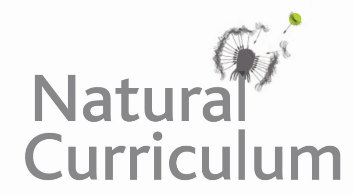 We are learning how to use the perfect form of verbs.Challenge 1
Decide if the following sentences are in the present perfect or the past perfect form.I have never seen a sea snake although I have seen many land snakes.   past perfect/present perfectThe sea snake has been underwater for nearly two hours on a single breath. past perfect/present perfectApproximately twenty-five percent of its oxygen requirement had been absorbed through its skin from the surrounding water.past perfect/present perfectOne way in which sea snakes have adapted to their marine environment is they have special glands in their tongues to expel the salt from the water they have swallowed. past perfect/present perfectChallenge 2
Read the reminder below and then rewrite the following sentences using the perfect form stated. Present perfect form - A sentence must include the word ‘has’ or ‘have’ and the main verb must end in –ed (unless it is an irregular verb).Past perfect form - A sentence must include the word ‘had’ and the main verb must end in –ed (unless it is an irregular verb).The sea snake chased its prey through the murky ocean. (past perfect)The sea snake swims for up to two hours on a single breath. (present perfect)These fascinating creatures modified their already streamlined bodies to become high performance swimmers. (present perfect)The prawn was bitten by the sea snake which then ate it quickly. (past perfect)The snake’s nostrils close when it goes underwater and open when it comes up to breathe. (past perfect)Challenge 3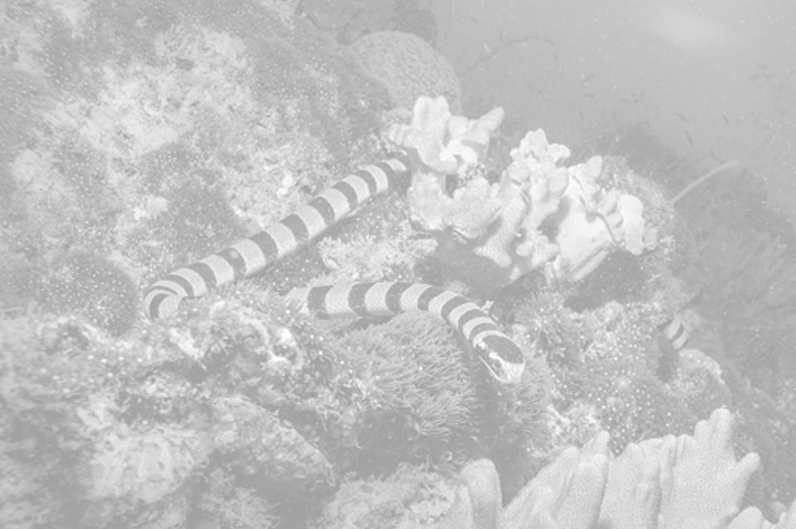 